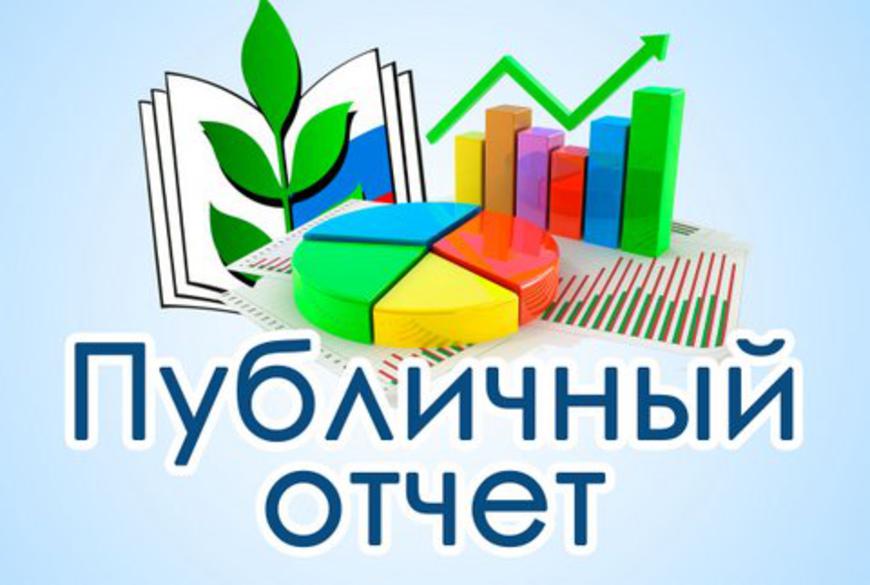                                                       2019 г.I.Общая характеристика организации. Состояние профсоюзного членства.По состоянию на 30 декабря 2019 г.  в структуру Нижнесергинской районной организации Профсоюза входит 39 первичных профсоюзных организаций. Общий охват профсоюзным членством на 31.12.2019 г. составляет 64,55%. Общая численность членов Профсоюза - 1106 человек, из них 86 пенсионеров. Сегодня мы можем подвести итоги 2019 года. К сожалению, кадровые изменения в коллективах уменьшили некоторые первичные организации, но, благодаря деятельности руководителей и профоргов по мотивации профсоюзного членства, общая численность организации остаётся на прежнем уровне. Работа выборных органов районной организации носит системный и комплексный характер, предпринимаются значительные усилия по всем уставным направления деятельности, как в реализации основной защитной функции Профсоюза, так и в вопросах укрепления самой организации. За истекший период налажен и постоянно осуществляется учёт членов Профсоюза (обновление списков профоргами, сверки численности минимум три раза в год главным бухгалтером, контроль за членством в организациях, вышедших на пенсию, декретников, обновление карточек). Стабильный характер в системе образования в целом и в нашей организации имеет социальное партнёрство. Мы можем гордиться доверительными отношениями, сложившими внутри первичных профсоюзных организаций, результативным сотрудничеством с исполнительной властью. В 2015 году, а по истечении его действия, 12 апреля 2018 г. было заключено Трёхстороннее районное соглашение между главой Нижнесергинского муниципального района, Управлением образования администрации Нижнесергинского муниципального района и районной организацией Профсоюза работников народного образования и науки Российской Федерации на 2018 - 2020 г. С учётом положений трёхстороннего районного соглашения принимаются коллективные договора в ППО. На 30.12.2019г. кол. договора заключены в 38 ППО, из них 14 в 2019 г. Ведётся работа над проектами там, где истекает срок кол договора. ППО оказывается методическая помощь по заключению коллективных договоров и их регистрации, предоставляются макеты локальных актов. Районная организация и ППО проводят анализ выполнения кол договоров. Представители профсоюзных организаций активно участвуют в работе коллегиальных органов (комиссий, рабочих групп), рассматривающих вопросы, затрагивающие интересы работников. Большое внимание уделяется вопросам оплаты труда (доплаты молодым специалистам – 1 категория на 2 года; доплаты работающим на ЕГЭ и ОГЭ), аттестации педработников, охрана труда, распределению учебной нагрузки, нормированию труда. Районная организация принимает активное участие в проведении Дня Учителя, районной августовской педагогической конференции. За результативную деятельность наши социальные партнёры награждались грамотами Нижнесергинской РО Профсоюза, Свердловской областной организации Профсоюза, Почётным знаком Свердловской областной организации профсоюза работников образования и науки РФ за социальное партнёрство (1 награждённый в год, согласно квоте).  III. Правозащитная работа.Юридическая защита прав и интересов членов Профсоюза реализовывалась через участие в разработке нормативных правовых актов и проведение правовой экспертизы проектов нормативно правовых актов. Совместная работа внештатных правовых инспекторов – Суровцевой Натальи Сергеевны, Никулина Юрия Анатольевича и председателя РО Профсоюза – Белоглазовой Натальи Борисовны была направлена на:- осуществление профсоюзного контроля за соблюдением трудового законодательства;- защиту социально – трудовых прав и профессиональных интересов работников образования;- консультирование членов Профсоюза;В целях укрепления и совершенствования правовой работы в 2019 году были проведены проверки по вопросам трудового законодательства и актов, содержащих нормы трудового права. Из них:-  тематические региональные по теме «Изменения оплаты труда в трудовых договорах», «Установление педагогическим работникам компенсационных выплат за дополнительные виды работ»,- тематические местные проверки по вопросам нормирования труда, распределения учебной нагрузки, предоставления дополнительных отпусков, оплаты труда классных руководителей.Целью проверок было выполнение норм и требований ведения распорядительной документации, устранения недостатков в ведении делопроизводства, защита прав членов Профсоюза при разработке и создании локальных нормативных актов.  Большая часть выявленных нарушений устраняется в ходе проверок. Итоги проведённых проверок обсуждались на совещаниях с участием руководителей и председателей профкомов ОУ. Стоит отметить, что руководители сотрудничают с профкомами, часто сами являются инициатором своевременного и правильного заключения коллективных договоров и локальных нормативных актов, чтобы избежать ущемления интересов работников. Штатные работники РО с помощью специалистов Свердловского обкома Профсоюза проводили индивидуальные консультации, оказывали практическую и методическую помощь в решении спорных вопросов на основании обращений по вопросам начисления заработной платы, больничных, отпускных, предоставления дополнительных отпусков педагогическим работникам, льгот в сельской местности, давали консультации правового характера для разрешения спорных вопросов в досудебном порядке. За истекший период 2019 г. оказана помощь четырём членам Профсоюза по спорным вопросам досрочного назначения пенсий, решение суда было в пользу работников.  В профкомах профсоюзных организаций стали активизировать деятельность ответственных за правовую работу. Внештатный правовой инспектор и технический инспектор труда Нижнесергинской РО Профсоюза являются участниками семинаров, проводимых Свердловским ОК Профсоюза и готовы всегда оказать нужную помощь своим коллегам. В течение года проводились учёбы профсоюзного актива для профоргов, ответственных за правовую работу и уполномоченных по ОТ по вопросам оформления трудовых книжек, оплаты труда, организации системы ОТ в образовательных организациях.IV. Вопросы охраны труда. Основные направления работы:1. Повышение грамотности работников-членов профсоюза в вопросах охраны труда и обеспечения безопасности образовательной организации через различные формы обучения.2. Повышение роли института уполномоченных через совершенствование административно-общественного контроля за проведением специальной оценки условий труда, соблюдением работодателями Законодательства об охране труда. 3. Активизация работы по разработке и внедрению системы управления охраной труда через методическую и практическую помощь руководителям образовательных организаций и лицам, ответственным за охрану труда. 4. Обобщение и распространение передового опыта работы по охране труда, через проведение конкурсов по охране труда.5. Сотрудничество и взаимодействие с Управлением образования администрации Нижнесергинского муниципального района, участие в комиссии по приёмке образовательных организаций к новому учебному году.Внештатный технический инспектор труда Нижнесергинской районной организации профсоюза Саулич Алексей Михайлович является членов Совета технических инспекторов труда ОК Профсоюза.  Районная профсоюзная организация взаимодействует с Управлением образования администрации Нижнесергинского м.р. по вопросам охраны труда. На совещаниях руководителей, учёбах профсоюзного актива внештатный технический инспектор, председатель РО Профсоюза освещают актуальные вопросы охраны труда в соответствии с Законодательством по труду РФ.Как результаты работы можно представить то, что:руководители ОУ способствуют оздоровлению работников в санатории –профилактории «Юбилейный»; - в организациях ежегодно заключаются Соглашения по ОТ, причём при проведении приёмки становится ясно, что это не пустой документ, а в нём прослеживается заложенное на охрану труда финансирование и реализация данного соглашения. Ежегодно проводится мониторинг результатов специальной оценки условий труда   в образовательных организациях. Районная организация принимала участие в областном конкурсе на «Лучшую организацию работы в области охраны труда». Лучшими в муниципальном этапе конкурса были признаны в разные годы МАУДО детский сад № 65 г. Нижние Серги, МКОУ СОШ с. Первомайское, ППО МАОУ СШ № 1 г. Михайловска и ППО ГКОУ СО «Михайловской щколы–интернат». Они были награждены грамотой ОК Профсоюза и денежной премией. «Движением вверх» является то, что в организациях стали работать специалисты и уполномоченные по охране, явно виден результат их работы.V. Оздоровление, спорт, культура, социальная поддержка.За истекший период РК Профсоюза проводил постоянную работу по организации отдыха и оздоровления работников образовательных учреждений района. Ежегодно путёвки в санаторий – профилакторий «Юбилейный» по квотам ОК Профсоюза получало 40 человек, плюс 6 путёвок дополнительно в 2019 г.  Путёвки в санаторий стали достаточно востребованы и ежегодно, по согласованию с ОК Профсоюза и санаторием, мы старались получить дополнительные места. Члены Профсоюза получили компенсацию затрат на оздоровление в санатории из средств ОК и РО Профсоюза. В течение года профкомы проводили туры выходного дня, поездки в театр, традиционные культурно – массовые мероприятия, получая средства на компенсацию расходов, организацию чаепития и сувениры из бюджета РО Профсоюза. Районная организация Профсоюза ежегодно принимает участие в проведении профессионального праздника педагогов (День учителя и воспитателя), на котором производится награждение профсоюзных активистов, социальных партнёров, победителей различных профсоюзных конкурсов. Традиционно проводимый фотоконкурс, в 2019 г. был посвящён 95 летию Нижнесергинского муниципального района.Ежегодно проводимая Спартакиады работников образовательных учреждений Нижнесергинского муниципального района была разделена на два этапа (февраль и декабрь), в которых приняло участие около 300 человек. Особое внимание уделяется ветеранам педагогического труда. Сохраняя своё профсоюзное членство, они наряду с работающими, отдыхают и получают лечение в санатории – профилактории «Юбилейный», участвуют в мероприятиях ППО, получают подарки к праздникам и юбилеям.Регулярно, на основании выписок из решений профкомов и подтверждающих документов, проводилась выплата материальной помощи членам профсоюза. Материальную помощь в 2019 получили: - в связи с рождением ребёнка 19,- в связи с пожаром 2 человека;-  в связи с дорогостоящим лечением, операцией –214;- в связи со смертью близких родственников –29 человек;- в связи с заключением брака – 10 человек; Ценные подарки, Благодарности и Почётные грамоты РО профсоюза в связи с юбилеем членов Профсоюза, дополнительные средства на уставную деятельность в связи с юбилеем ОУ, для организации информационной работы – это тоже наши достижения за истекшие пять лет.Приоритетным направлением профсоюзной организации является работа с молодёжью. Совместно с ИМК - школы молодого педагога, участие в областном конкурсе молодых педагогов, в мероприятиях для молодых специалистов. Молодые специалисты принимают активное участие в спортивно- оздоровительных мероприятиях, являясь примером для коллег, входят в состав профкомов ОУ. Профорги стараются вовлекать молодёжь в атмосферу нашей совместной профсоюзной жизни. VI. Информационная работа.ППО регулярно получают информационный бюллетень «Учись учиться» и информационные сборники Свердловской областной организации Профсоюза. Первичным организациям, поддерживающим профсоюзное членство на уровне областного, была подарена подписка на газету «Мой профсоюз». На сайте Управления образования администрации Нижнесергинского муниципального района создана профсоюзная страница. Руководители ОУ (члены профсоюза) и профорги ППО регулярно получают информационные письма, обзоры изменений в законодательстве и интересующую их информацию по электронной почте. Завершилось формирование электронного почтового пространства организаций, входящих в структуру районной организации Профсоюза. Это позволяет оперативно и своевременно отправлять, и получать информацию для более эффективной работы в профсоюзе. Для профоргов, уполномоченных по охране труда ежегодно 3-4 раза год проводились школы профсоюзного актива. На которых, как правило, присутствует большинство представителей ППО, что свидетельствует о степени доверия Профсоюзу и взаимного уважения. На сайте Управления образования создана и пополняется страница Нижнесергинской РО Профсоюза. Фотоматериалы с проводимых мероприятий размещаются их участниками в соцсетях.Всем профорганизациям рекомендовано создать профсоюзные разделы на сайтах учреждений.Районная организация Профсоюза активно взаимодействует с газетой «Новое время», размещающей информацию о проводимых массовых мероприятиях, интервью с профсоюзным активом по актуальным проблемам.VII. ВЗАИМОДЕЙСТВИЕ С ИНСТИТУТАМИ ГРАЖДАНСКОГО ОБЩЕСТВА. Ежегодно представители профактива принимают участие во встречах с главой района, администрацией Нижнесергинского м.р., председатель районной организации, в свою очередь, неоднократно участвовала во встречах с губернатором и правительством области, где обсуждались проблемные вопросы. Возникающие в работе учреждений образования.В состав Думы Нижнесергинского м.р. входят 6 членов РК Профсоюза. Члены РО Профсоюза есть и в составе Общественной палаты. Разумеется, что на заседаниях поднимаются и решаются вопросы, касающиеся сферы образования. Основными направлениями деятельности Нижнесергинской районной организации Профсоюза на 2020–2025 годы являются:- консолидация усилий районной организации Профсоюза на защиту социально-трудовых прав и профессиональных интересов работников образования;- численный рост и организационное укрепление районной организации Профсоюза;- усиление роли социального партнерства и повышение его эффективности;- формирование мотивации к вступлению и осознанному членству в Профсоюзе;- повышение компетентности профсоюзного актива в вопросах трудового законодательства, законодательства по охране труда.- изучение и распространение позитивного опыта работы первичных профсоюзных организаций по основным направлениям деятельности Профсоюза; - совершенствование системы морального и материального поощрения профсоюзного актива;- активное взаимодействие с органами законодательной и исполнительной власти;- закрепление в районном трехстороннем и отраслевом соглашениях дополнительных (по сравнению с действующим законодательством) льгот и гарантий работникам и обучающимся образовательных организаций для включения их в коллективные договоры;- организация и проведение мониторингов, связанных с оценкой качества и условий труда, норм и оплаты труда педагогических работников, правильностью оформления трудовых договоров с работниками;- организация взаимодействия с муниципальными средствами массовой информации в целях освещения через них деятельности Профсоюза по защите социальных и трудовых прав работников;- расширение практики использования в работе первичных организаций Профсоюза возможностей сети интернет, в том числе, через увеличение количества профсоюзных страниц на сайтах образовательных организаций.